Kod pocztowy zamieszkania i województwo ___								Nr ID z poprzednich lat lub wymyślone dla potrzeb tej ankiety hasło identyfikacyjne 	___			Adres email	___❶ W celu określenia położenia Pana/i głównej pasieki proszę podać:nazwę miasta/wsi w pobliżu pasieki___									i  kod pocztowy miejsca postoju pasieki (lub kod pocztowy w pobliżu)  i województwo _❷ Ile pasiek Pan/i posiada?												❸ Jeżeli jest to więcej niż jedna pasieka, czy wszystkie położone są  w odległości do 15 km od siebie? (Jeżeli jest to tylko jedna pasieka proszę odpowiedzieć tak)   a) tak   		b) nie  		c) nie wiemE① Liczba rodzin, straty i stan rodzin po zimie. Za zimę proszę uważać okres od zakończenia przygotowania do zimowli do wystąpienia pierwszych pożytków. Celem ankiety jest zebranie informacji dotyczących rodzin produkcyjnych. Za rodzinę produkcyjną proszę uważać  taką, w której jest matka bez widocznych wad, a rodzina jest wystarczająco silna aby zapewnić zbiór miodu.❹ Ile rodzin produkcyjnych miał/a Pan/i przed zimą 2017-2018 (tzn. zostało zazimowanych)?			E② Kolejne pytania dotyczą liczby rodzin utraconych. Za utraconą rodzinę proszę uważać rodzinę zamarłą (całkowicie lub zredukowaną do kilkuset pszczół), LUB utraconą z powodu naturalnych zagrożeń, LUB ŻYWĄ, ale w której istnieje problem z matką (np. matka trutowa lub brak matki), którego nie da się rozwiązać. KAŻDA Z UTRACONYCH  RODZIN POWINA BYĆ WYKAZANA TYLKO W JEDNEJ Z TYCH TRZECH KATEGORII. ❺  Ile z tych zazimowanych rodzin (❹  ) utracono ponieważ mimo iż były ŻYWE, to stwierdzono u i nich niemożliwy do rozwiązania problem z matką. Jeżeli nie było takich rodzin proszę wstawić „0”			❻ Ile z tych zazimowanych rodzin (❹  ) utracono (zginęło) z powodu naturalnych zagrożeń 				(pożar, powódź,  niedźwiedzie, itp.)?    ❼ Ile z tych zazimowanych rodzin (❹  ) utracono,  ponieważ w trakcie zimy zamarły (uwzględniając też te które „zniknęły”)?												❽   Ile z zamarłych rodzin (❼) …… nie miało pszczół lub były jedynie pojedyncze martwe pszczoły  w ulu lub przed ulem? 			… miało martwe robotnice w komórkach przy jednoczesnym braku pokarmu w ulu? 				❾ Ile z zazimowanych rodzin (❹  ) było po zimie 2017-2018 słabych, mimo iż  matki nie wykazywały problemów?													E③ Chcielibyśmy obliczyć wzrost /spadek liczby rodzin w ciągu roku, więc jeśli posiadał/a Pan/i rodziny wiosną 2017 r. i pamięta Pan/i ile, proszę odpowiedzieć na dwa kolejne pytania, uważając za wiosnę początek wylatywania pszczół na pożytki:	❿  Ile rodzin produkcyjnych miał/a Pan/i:                   	a) wiosną 2017 r. (zeszły rok)?					    						 	b) wiosną 2018 r.?						E④  Sytuacja w rodzinach, otoczenie pasieki oraz gospodarka pasieczna	 ⓫  Ile z zazimowanych rodzin miało w 2017 r. nowe matki?			  	nie wiem			 ⓬ W porównaniu do sytuacji występującej zwykle w pasiece problem z matkami obserwowany w   2017 r. rodzinach był:	              		a) większy	b) normalny	c) mniejszy	d) nie wiem ⓭ Rodziny z nowymi matkami w porównaniu do rodzin, w których były obecne stare matki przezimowały:                                              	a) lepiej         	b) tak samo    	c) gorzej           	d) nie wiem   ⓮ W ilu ulach rodzin, które przeżyły obecne były ślady silnej biegunki (znaczne ilości kału)?			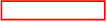    ⓯ W  sezonie 2017 transportowałam/em przynajmniej raz rodziny na pożytki w celu produkcji miodu lub świadczenia usług zapylania	              a) tak             	b) nie               	c) nie wiem⓰  Średnio, jaki procent plastrów wymienił/a Pan/i w rodzinie w 2017 r.?		                                                   a) 0%	         	b) 1-30%          	c) 31-50%	d) więcej niż 50%⓱ Wymienione rośliny stanowiły w 2017 r. istotny pożytek dla większości moich  rodzin: 		 sady			a) tak	        	b) nie	      	c) nie wiem  		rzepak	 	              a) tak	        	b) nie	      	c) nie wiem  		kukurydza	              a) tak	        	b) nie	      	c) nie wiem  		nawłoć kanadyjska	a) tak	        	b) nie	      	c) nie wiem  		wrzos 			a) tak	        	b) nie	      	c) nie wiem ⓲ Czy w okresie kwiecień 2017 - kwiecień 2018 badał/a Pan/i stopień porażenia warrozą w swoich rodzinach pszczelich?                            a) tak             	b) nie                	c) nie dotyczy ⓳ Czy w okresie kwiecień 2017 - kwiecień 2018 zwalczał/a Pan/i warrozę  w swoich rodzinach pszczelich?                                                      a) tak              	b) nie               	 c) nie wiem/nie dotyczy 21 W większości swoich rodzin stosuję:osiatkowane dennice zimą			a) tak	        	b) nie	      	c) nie wiemocieplane ule 					a) tak	        	b) nie	      	c) nie wiemplastikowe ule 					a) tak	        	b) nie	      	c) nie wiemcertyfikowane pszczelarstwo organiczne 	a) tak	        	b) nie	      	c) nie wiemlinie pszczół „odporne” na Varroa 		a) tak	        	b) nie	      	c) nie wiemplastry o małych komórkach (5,1 mm lub mniej) a) tak	        	b) nie	      	c) nie wiemnaturalne plastry (bez węzy)			a) tak	        	b) nie	      	c) nie wiemnabywanie wosku/węzy spoza pasieki 		a) tak	        	b) nie	      	c) nie wiem  22 Jeżeli w pasiece w sezonie 2017 wystąpiły objawy nasuwające podejrzenie ostrego zatrucia pszczół (nagłe pojawienie się przed wylotkami większości uli dużej liczby martwych lub porażonych pszczół) to w jakim to było miesiącu/miesiącach?											⓴ Proszę zaznaczyć w jakich miesiącach (w okresie kwiecień 2017 - kwiecień 2018) monitorował/a Pan/i stopień porażenia rodzin warrozą i/lub rozpoczął/ęła konkretny zabieg przeciwwarrozowy w rodzinach produkcyjnych Metoda/ProduktMiesiąc, w którym dane zabiegi lecznicze rozpoczęto: Miesiąc, w którym dane zabiegi lecznicze rozpoczęto: Miesiąc, w którym dane zabiegi lecznicze rozpoczęto: Miesiąc, w którym dane zabiegi lecznicze rozpoczęto: Miesiąc, w którym dane zabiegi lecznicze rozpoczęto: Miesiąc, w którym dane zabiegi lecznicze rozpoczęto: Miesiąc, w którym dane zabiegi lecznicze rozpoczęto: Miesiąc, w którym dane zabiegi lecznicze rozpoczęto: Miesiąc, w którym dane zabiegi lecznicze rozpoczęto: Miesiąc, w którym dane zabiegi lecznicze rozpoczęto: Miesiąc, w którym dane zabiegi lecznicze rozpoczęto: Miesiąc, w którym dane zabiegi lecznicze rozpoczęto: Miesiąc, w którym dane zabiegi lecznicze rozpoczęto: Miesiąc, w którym dane zabiegi lecznicze rozpoczęto: Miesiąc, w którym dane zabiegi lecznicze rozpoczęto: Miesiąc, w którym dane zabiegi lecznicze rozpoczęto: Miesiąc, w którym dane zabiegi lecznicze rozpoczęto: Miesiąc, w którym dane zabiegi lecznicze rozpoczęto: Miesiąc, w którym dane zabiegi lecznicze rozpoczęto: Miesiąc, w którym dane zabiegi lecznicze rozpoczęto: Miesiąc, w którym dane zabiegi lecznicze rozpoczęto: Miesiąc, w którym dane zabiegi lecznicze rozpoczęto: Miesiąc, w którym dane zabiegi lecznicze rozpoczęto: Miesiąc, w którym dane zabiegi lecznicze rozpoczęto: Miesiąc, w którym dane zabiegi lecznicze rozpoczęto: ⓴ Proszę zaznaczyć w jakich miesiącach (w okresie kwiecień 2017 - kwiecień 2018) monitorował/a Pan/i stopień porażenia rodzin warrozą i/lub rozpoczął/ęła konkretny zabieg przeciwwarrozowy w rodzinach produkcyjnych Metoda/Produkt2016201620162016201620162016201620162016201620162016201620162016201620172017201720172017201720172017⓴ Proszę zaznaczyć w jakich miesiącach (w okresie kwiecień 2017 - kwiecień 2018) monitorował/a Pan/i stopień porażenia rodzin warrozą i/lub rozpoczął/ęła konkretny zabieg przeciwwarrozowy w rodzinach produkcyjnych Metoda/Produkt    Kwiecień    Kwiecień    Maj    Maj    Czerwiec                   Czerwiec                   Lipiec    Sierpień    Sierpień    Wrzesień    Wrzesień    Październik    Październik    Listopad    Listopad    Grudzień    Grudzień    Styczeń    Styczeń    Luty    Luty    Marzc    Marzc    Kwiecień    KwiecieńBadanie stopnia porażenia przez Varroa destructor                                                      Wycinanie czerwiu trutowegoHipertermia (stosowanie wysokiej temperatury)Inna metoda biotechniczna (np. plastry pułapki, całkowite usuwanie czerwiu, izolowanie matki)Kwas mrówkowy – krótkoterminowo (do 3 dni)Kwas mrówkowy – długoterminowo Kwas szczawiowy - nakrapianieKwas szczawiowy – sublimacja (odparowanie)Beevital Hive Clean/Bienenwohl/VarroMedTymol (np. Apiguard, ApilifeVar, Thymovar)Flumetryna (np. Bayvarol)Amitraz w paskach (Biowar)Ile pasków na ul wprowadzono i jak długo w ulu pozostawały?Amitraz – tabletki do odymiania (Apiwarol)Ile razy i w jakich odstępach przeprowadzano odymianie?Inny produkt chemiczny (……………………………….)Inna metoda (……………………………………………..)